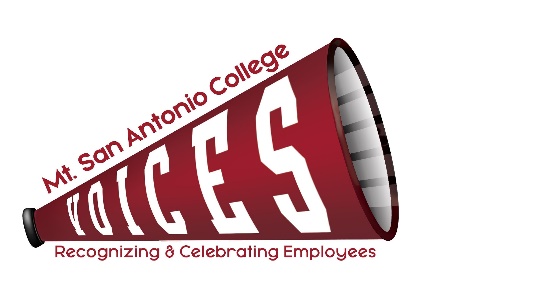 VOICESVOICESVOICESVOICESXLoralyn Isomura – Appointed by CSEA 262Ralph Jagodka – Appointed by Faculty AssociationXGabby Sesma – Appointed by Classified Senate XRuben Flores – Appointed by CSEA 651(Co-chair)XLianne Greenlee – POD DirectorXMelissa Cone – Appointed by Confidentials (Co-chair)Vacant – Appointed by Academic SenateVacant – Appointed by Management SteeringJulie Laverty – Appointed by the PresidentGuest: ITEM DISCUSSIONOUTCOMEMinutesReview July minutesMotion to approve minutes by Melissa, with a minor correction as Loralyn did not attend. Minutes approved by acclamation.

Way to Go JoeCoordinate with Vet Tech to select next winning department for delivery in September 2019.
Awards to be delivered:DecemberMarchJuneSeptemberRuben will follow up with Vet Tech Program to select next department to receive the “Way to Go, Joe!” award.Committee agreed that the presentation of the “Way to Go, Joe!” will only need to include the recipients, a VOICES representative, and the photographer.College Champion AwardsSubmissions were provided to Dr. Scroggins.Request name plates to be made (Art Morales) & mounted on trophiesWinners announced at CPD and Fall Flex Day and presented trophies at September Board MtgPending Dr. Scroggins decision on awardees for this year.Once received, name plates will be ordered for the trophies.  The President’s office staff will arrange for the College Champion Awards breakfast, hosted by the President.Melissa will attend the September Board meeting to present the awardees to the Board.Shout Outs Shout Out announcement was sent out on July 25.   Since the announcement, about 20 new Shout Outs have been received. 
Committee agreed the announcement will be sent out in September, November, January, and March.Membership ChangesManagement steering has sent a call out for volunteers. 

Efforts to fill Academic Senate appointment in progress. Ruben will follow up with both committees for faculty and management representation on VOICES.Projects/Events TimelineInitial discussion of roles and responsibilities for various events and or awards throughout the year. Await fulfillment of current vacancies. Upcoming events Welcome Back BBQRuben volunteered to staff the VOICES at the Welcome Back BBQ.  Lianne will provide the tablecloth for the table. Ruben will need to connect with Lance to assure we will have a table available.2019-20 PFM with Membership changesReview Purpose, Function & Mission for new committee members Tabled for the next meeting.2019-20 Meeting Dates & TimesConfirmed 2nd Tuesday of each month, 12:30-1:30pm, 6-144 (POD Innovation Room)Outlook invites sent to committeeNext MeetingTENTATIVELY: Tuesday, September 10, 2019 – 12:30-1:30 pm – 6-144 (POD Innovation Room)TENTATIVELY: Tuesday, September 10, 2019 – 12:30-1:30 pm – 6-144 (POD Innovation Room)TOPICS FOR FUTURE MEETINGSTOPICS FOR FUTURE MEETINGSWebsiteRepositoryAward listing – descriptions of each award to be added